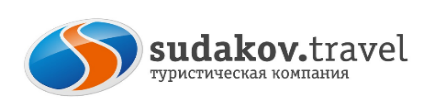  «От городской суеты к природе». Автобусный тур с ночевкой в палатке.  Группа 10-12 чел.Таганрог-Ростов-ст. Раздорская-Ростов-Таганрог (177 км)Лето 2024г. Приглашаем вас в нашу захватывающую походную компанию! Мы все уже продумали так, что вам остается взять с собой только хорошее настроение! Будет весело и интересно, обещаем! Готовы присоединиться к нашей веселой команде?«От городской суеты к природе» – это увлекательный автобусный тур с ночевкой в палатке на берегу живописного Дона! Отправляемся в  путешествие из Таганрога и Ростова в станицу Раздорская и обратно. Лето 2024 года будет наполнено невероятными впечатлениями – выбирайте удобную дату и отправляйтесь с нами! Шикарные песчаные пляжи ждут нас!Если вы мечтаете о приключениях на свежем воздухе, но не знаете, с чего начать, – присоединяйтесь к нам! Наши мастер-классы по ориентированию, веселая установка палаточного лагеря, кулинарные угощения на костре и другие забавы подарят вам незабываемые моменты.Встречи заката и рассвета, дружеские беседы у костра – все это создаст уютную атмосферу и поможет вам найти новых друзей. А если вы любите играть на гитаре, не забудьте ее взять с собой – ваш талант принесет вам скидку на тур!В стоимость входит: Проезд микроавтобусом автобусом тур класса: по маршруту тураРазмещение в палатке, спальный мешок, складные столы, стулья, походная посуда, зона очага, аптечка, душ, шатер, сапборд.Проживание, питание: по программеУслуги инструктора-сопровождающего; страховка транспортная и медицинская.Дополнительно оплачиваются: аренда байдарки – стоимость уточняется;аренда лодки- стоимость уточняется;дополнительное питание.Стоимость тура: 9200 руб/ чел для группы 10 - 12 чел.Для путешествие : ГОЛОВНОЙ УБОР ОБЯЗАТЕЛЬНО! СОЛНЕЗАЩИТНЫЙ КРЕМ ОБЯЗАТЕЛЬНО!Каремат (обязательно)сандалии или шлепанцы; футболка или легкая рубашка с длинным рукавом (для защиты от солнца)шорты или легкие штаны (если в шортах, то солнцезащитный крем обязателен)солнцезащитные очки, если планируете байдарки :перчатки (желательно велосипедные, можно рабочие х/б)дождевик (погода может измениться во время похода); купальники, плавкитолстовка (желательно из флиса), футболка, джинсы или штаныкроссовки и носки; легкая куртка (смотрим по погоде); тонкая шапка (смотрим по погоде)репелленты от клещей и комаров; powerbank для телефонаСредства личной гигиены: влажные салфетки; маленькое полотенце, кружка, ложка, мискаДругое: ЛИЧНЫЕ медикаменты (общая аптечка есть у организаторов)копии паспорта и полиса; 2 литра воды на день на человека У организаторов имеется: аптечка (бинты, йод, зеленка); влажные салфетки.Туристическая фирма оставляет за собой право вносить изменения в программу тура без уменьшения объема программы.  Внимание! При необходимости замены автобуса, компания не гарантирует сохранение первоначальной рассадки пассажиров.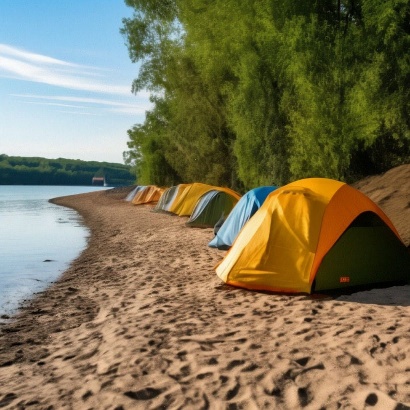 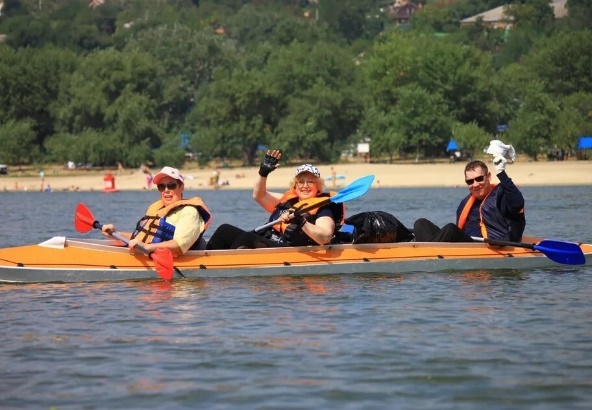 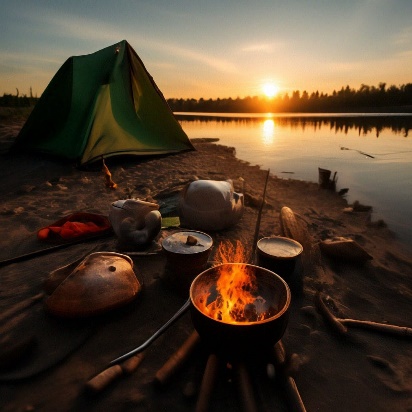 г.Таганрог, ул. Петровская, 83 (8634) 329-879г.Ростов-на-Дону пр-т Ленина, 1058(863)285-01-71www.sudakov.travel e-mail: sale@sudakov.travel15-16 июня29-30 июня13-14 июля27- 28 июля10-11 августа24-25 августа1 день 06:30 Выезд из Таганрога (Автовокзал, пл. Восстания,11)07:00 Отправление автобуса из г. Ростов-на-Дону, (ул. Оганова 2, МАГНИТ)10.30-11:00 Прибытие в ст. Раздорскую11:00 Установка палаток. Разведение огня. Приготовление обеда (совместно с туристами) Обед: каша с тушенкой, овощи, травяной чай.13:00 Свободное время. За доп. плату: лодки, байдарки, рыбалка по желанию.15.00 Мастер-класс по ориентированию. 16.30 Спортивные игры 17.30 Свободное время18.00 Приготовление шашлыка. (совместно с туристами)19:00 Ужин. Дружеское общение возле костра. Свободное время.2 день.9.00 Завтрак. Молочная каша со сгущенкой в котелке.10.00 Свободное время (загораем, отдыхаем, купаемся)12.00 Спортивные игры.13.00 Приготовление обеда (уха). Обед.15.00 Свободное время/ подвижные игры/ байдарки, лодка, сапборд.16.30 Разбор палаток, приведение места отдыха в порядок.17:30 Выезд в Ростов/Таганрог. Возвращение 20:00 в г. Ростов-на-Дону, 21:30 в Таганрог